ПОЛОЖЕНИЕ о XV Всероссийском фестивале фольклорно-этнографических коллективов «ЗЕЛЁНЫЕ СВЯТКИ»  (далее Фестиваль)Фестиваль проводится в период традиционного праздника прихода весны, связанного с древними Русалиями и православной Троицей, имеющего аналоги в календарно-праздничной культуре народов России, который идёт в течении 2-х недель и называется - Зелёные святки.Красные Баки – рабочий поселок и районный центр Краснобаковского района, находится на берегу реки Ветлуги на севере Нижегородской области.Рабочий поселок известен трудолюбивыми и открытыми людьми. Именно они составляют главную ценность района, преображая и украшая его, давая возможность следующим поколениям краснобаковцев ощущать себя жителями Поветлужья - прекрасного и удивительного края, частью которого является и Краснобаковский район.ОБЩИЕ ПОЛОЖЕНИЯУчредителями и организаторами Фестиваля являются:Министерство культуры Нижегородской области.Государственное автономное учреждение культуры Нижегородской области «Центр народного творчества».Администрация Краснобаковского района.1.2.	Настоящее Положение определяет цели и задачи, порядок проведения, содержание Фестиваля, требования к его участникам.1.3.	Положение о Фестивале, опубликованное в СМИ, является основанием для направления заявок, участия в нем отдельных авторов, исполнителей и творческих музыкальных коллективов Нижегородской области и субъектов РФ.1.4.	Руководящим органом Фестиваля является Оргкомитет, формируемый его учредителями-организаторами (п. 1.1. настоящего Положения).Цели и задачисохранение и преемственность народных исполнительских традиций;изучение состояния и реконструкция обрядовых традиций Нижегородской области;выявление и поддержка самобытных творческих коллективов и талантливых солистов-исполнителей; оказание методической помощи руководителям фольклорных объединений;эстетическое, нравственное и духовное воспитание подрастающего поколения на лучших образцах народного искусства;расширение межрегионального культурного сотрудничества. Место и сроки проведения       Фестиваль проводится 9 июня 2019 г. в р. п. Красные Баки Нижегородской области на уличной сценической площадке и сквере около «Районного Центра Досуга и Кино». Заезд и регистрация участников по адресу: Нижегородская область, р.п. Красные Баки, ул. Краснобаковская д.3 МАУК «Межпоселенческая централизованная клубная система Краснобаковского района»Условия и порядок проведенияВ фестивале принимают участие фольклорные коллективы и отдельные исполнители независимо от ведомственной принадлежности, отражающие манеру исполнения и локальные традиции своего региона. Возраст участников не ограничен. Так же для участия в фестивале приглашаются мастера ДПИ.Программа участников должна состоять из:Визитная карточка коллектива на сцене: 1 номер своего района или региона не более 5 минут.Интерактивная программа: 1 игра,1 хоровод.Номер для общего празднично-обрядового действа, связанного с народными обычаями семицко-троицкого периода (кумление, завивание берёзки, пускание венков и т.д.) – 1песня.Очередность выступлений определяется Оргкомитетом фестиваля.Для участия в фестивале необходимо до 31 мая 2019 г. направить анкету-заявку (Приложение 2) по факсу: (8 – 831) 433-01-06 или e-mail: folk@kulturann.ruТак же для формирования буклета мероприятия необходимо предоставить фотографию коллектива по e-mail: folk@kulturann.ruВ рамках фестиваля проводятся мастер-классы и т.д.Награждение участниковВсе участники фестиваля награждаются дипломами и памятными подарками.Финансовые условияДля участников из субъектов РФ: Питание и проживание участников – за счет организаторов. Расходы по оплате проезда (до р.п. Красные Баки и обратно) несет направляющая сторона.Для участников из г. Нижний Новгород и Нижегородской области: питание (обед) за счёт организаторов. Расходы по оплате проезда (до р.п. Красные Баки и обратно) несет направляющая сторона.КонтактыПо организационным вопросам:Тел.: (8-831) 433-01-06 (отдел народного творчества и межнациональных отношений) E-mail: folk@kulturann.ruКузина Елена Александровна, Горшкова Яна Александровна – специалисты отдела народного творчества ГАУК НО «Центр народного творчества».По вопросам питания, проживания и техническим вопросам: Табейкина Вера Вячеславовна 8 904 904 65 85 директор МАУК «Межпоселенческая централизованная клубная система «Краснобаковского района Нижегородской области».Приложение 1Примерная программа(может измениться)Заезд, регистрация и размещение коллективов 9 июня 2019 года. Начало регистрации с 8:00 до 10:00 по адресу: Нижегородская область, р.п. Красные Баки, ул. Краснобаковская, д.3, МАУК «Межпоселенческая централизованная система Краснобаковского района».11:00 - Торжественное открытие и выступление участников фестиваля на уличной сценической площадке около «Районного Центра Досуга и Кино».11:00 – 15:00-Интерактивная программа (мастер-классы, выставка, хороводы, игры и многое другое).12:00 – 14:00 обед.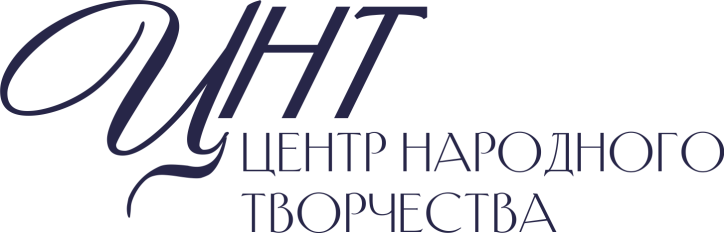 Министерство культуры Нижегородской областиГосударственное автономное учреждение культуры Нижегородской области«Центр народного творчества»_____________________________________________от 06.05.2019___ № _____163_____на № _________от ______________